29 МАРТА 2021 ГОДА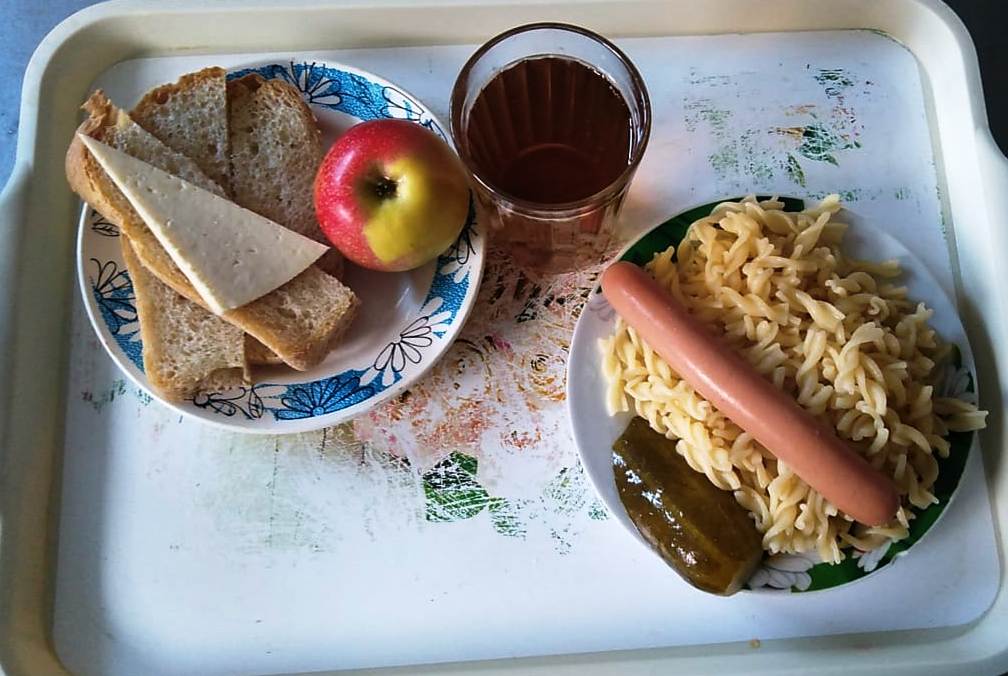 № рец.Прием пищи, наименование блюдаМасса порции, гПищевые вещества, гПищевые вещества, гПищевые вещества, гЭнергетическая ценность, ккал№ рец.Прием пищи, наименование блюдаМасса порции, гбелкижирыуглеводыЭнергетическая ценность, ккал71Огурец соленый500,350,050,956,00203Макаронные изделия отварные с маслом2005,455,7830,45195,71243Сосиски, сардельки отварные808,0722,620,36238,54389Соки овощные, фруктовые и ягодные2001,000,0020,2084,80НХлеб пшеничный302,000,1510,5058,503Бутерброд с сыром303,595,139,1874,40338Яблоко1000,010,009,8047,00ИТОГО ЗА ДЕНЬ:20,4733,7381,44704,95